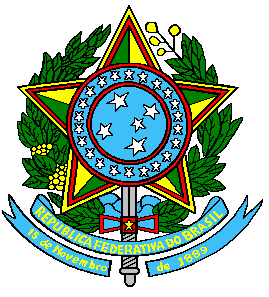 MINISTÉRIO DA DEFESAEXÉRCITO BRASILEIROCOMANDO   LOGÍSTICODIRETORIA DE MATERIALANEXO X AO REQUEST FOR PROPOSAL (RFP) – COLOG nº 01/2022[modelo][papel timbrado da empresa]ACORDO DE CONFIDENCIALIDADE VBC Cav – MSR 8X8Eu, [nome completo do representante autorizado a assinar o acordo], representante da empresa [razão social da empresa], declaro que tenho pleno conhecimento de minha responsabilidade junto ao Comando Logístico do Exército Brasileiro/Diretoria de Material, em adotar as medidas de segurança adequadas, no âmbito das atividades sob meu controle e no que concerne à manutenção do sigilo relativo às informações referentes ao processo de Request for Proposal (RFP) – COLOG nº 01/2022, trocadas no âmbito do Projeto de Obtenção da Viatura Blindada de Combate de Cavalaria, Média Sobre Rodas, bem como sobre todas as informações que, por força deste Acordo, venham a ser do meu conhecimento, comprometendo-me a guardar o sigilo necessário a que sou obrigado nos termos da legislação vigente no País.[Local], [data].[Nome Completo][Identidade, CPF e função dentro da empresa][razão social, endereço, telefone e CNPJ]